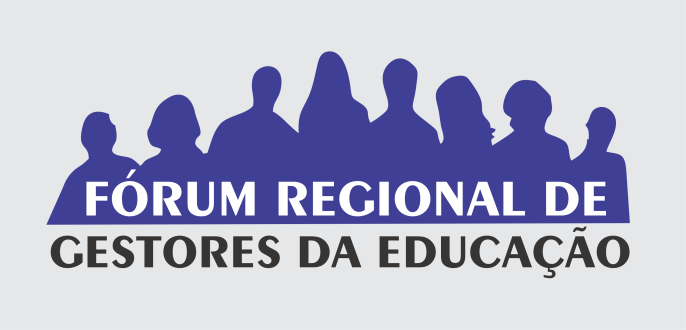 FICHA DE INSCRIÇÃOAté o dia 20 de novembro de 2017 pelo e-mail: forumreginaldegestores@gmail.com·Nome: ·Município: ·Cargo/Função: ·Email: ·Telefone: ·Apresentará experiência de sucesso (Tempo da apresentação: 10min) Sim ( ) Não ( ) Título da apresentação:Observações:1. Disponibilizaremos data show para as apresentações. 2. Cada município pode inscrever até 5 (cinco) participantes, o (a) Secretário (a) de Educação e mais 4 (quatro) técnicos da secretaria.